			Semester (Please Circle): Fall   Spring   Summer  Year: ____________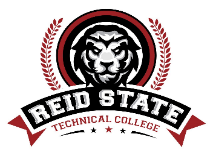 ACADEMIC ADVISING FORMStudent Name: __________________________________   Student A#: __________________________Program: _______________________________________   Advisor: _____________________________Projected CoursesStudents are required to take at least one academic course per semesterOnline Course Agreements (Please Initial)______ I understand I must contact my advisor or the Online Course Administrator for issues regarding access to my online course(s).______ I understand I must use my RSTC email account to access course information and obtain initial access to my online course(s).______ I understand if I have not logged into my online course by the first day of class, I must contact my online course instructor or academic advisor.______I understand it is my responsibility to review my Degree Works to ensure I am taking the courses I need to complete my degree or certificate requirements.Student Name (Print): ______________________________________________  Date: ___________________________Student Signature: _________________________________________________  Date: ___________________________A review of the Degree Works has been discussed with the student during advising.Advisor Signature: _________________________________________________  Date: ___________________________Revised March 29, 2023General Education CoreCRN’SCOURSEINSTRUCTORDAYTIMEBLDGROOMCAMPUS                                                                                                                                                                                                                                                                                                                                                                                                                                                                         Requires Online(Y or N)Technical Concentration